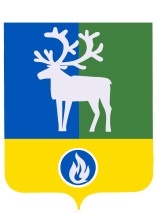 БЕЛОЯРСКИЙ РАЙОНХАНТЫ-МАНСИЙСКИЙ АВТОНОМНЫЙ ОКРУГ – ЮГРАпроектАДМИНИСТРАЦИЯ БЕЛОЯРСКОГО РАЙОНАПОСТАНОВЛЕНИЕот «___» ________ 2023 года                                                                                               №___О внесении изменения в постановление администрации Белоярского района от 3 ноября 2022 года № 1012П о с т а н о в л я ю:Внести в подпункт 1.1 пункта 1 постановления администрации Белоярского района от 3 ноября 2022 года № 1012 «О запрете выхода (выезда) людей на лёд» изменение, изложив его в следующей редакции:	«1.1. Ежегодно в осенний период до 25 декабря и полного ледостава на водных объектах, при условии образования льда толщиной менее 7  сантиметров для одиночного выхода на лёд и менее 30 сантиметров для массового выхода на лёд».2. Опубликовать настоящее постановление в газете «Белоярские вести. Официальный выпуск».3. Настоящее постановление вступает в силу после его официального опубликования.4. Контроль за выполнением постановления возложить на первого заместителя главы Белоярского района Ойнеца А.В.Глава Белоярского района	                      					             С.П.Маненков